Returning Vendor Application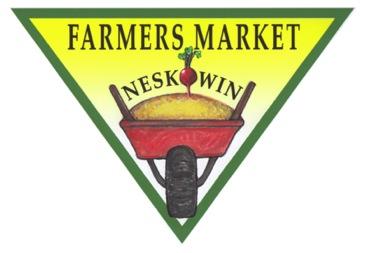 Neskowin Farmers Market 2022The Farmers Market will run every Saturday, May 21 through October 1, 2022, from 9am to 1pm.  The location for the 2022 market is 48875 Hwy 101 S., Neskowin, OR 97149 (on the east side of Highway 101 across from the main Neskowin entrance.)Market Vendor Definitions: Please check any that you are applying for and circle your first choice. The NFM board will determine Full-time, Part Time and Fill In Vendor status based on priority for returning vendors, the market’s needs, and available space. Craft vendors will only be considered for Part Time or Fill In Vendor status. The board will inform you within 30 days of the status of your application. ___ Full Time Vendor: Farm and Food vendors only● Market dues of $50 and all required documents due with application● Requires full season weekly commitment. ● May only miss 2 markets (pre-arranged) during the season, unless in case of emergency. ● Weekly booth fee of $25. Full season’s booth fees must be paid in advance in either one payment of $500 due May 1, 2022, or four payments of $125 due May 1, June 1, July 1 and August 1, 2022 ● Priority for Full Time vendor status is given to returning Full Time vendors. ● Consistent booth location week to week. ● Absence of more than 2 weeks per season results in an NFM board review of your vendor status. ___ Part Time Vendor ● Market dues of $50 and required documents due with application ● Rotating schedule of no less than every 3 weeks with favor given to returning part time vendors. The market manager will set the schedule with input from the vendors. Vendors are encouraged to inform the manager of any dates they are unavailable before being scheduled. ● Booth fee of $30 due on market day ● Priority for Part Time vendor status is given to returning Part Time vendors. ● Unscheduled absence/cancellation of more than 2 weeks results in an NFM board review of your vendor status ___ Fill In Vendor ● Required documents must be submitted with application. No annual market dues. ● Approval of application places vendor on a list of fill-in vendors, to be contacted when there is extra space at the market. ● Booth fee of $35 due on market day ___ Youth Vendors NFM welcomes youth (18 years old or younger) to apply as Part time or Fill in vendors. All vendor definitions apply, but NFM offers a reduced weekly booth fee of $15. If you are a youth applicant, please mark this circle as well. Vendor Name ____________________________________________________________________Business Name ___________________________________________________________________ Mailing Address ___________________________________________________________________ City ____________________________________ State ____________ Zip _______________ Home/Business Phone _____________________________ Cell ____________________________ Email Address _____________________________________________________________________ Website/social media page(s) (so NFM can better promote our vendors) _________________________________________________________________________________Please list in detail ALL products you plan on selling: (use additional page if necessary).  The board may ask to review new product categories.____________________________________________________________________________________________________________________________________________________________________________________________________________________________________________________________________________________________________________________________________The market requires proof of liability insurance for the dates you are vending at the market. Please check one: ___I have attached proof of insurance with my application. ___ I will provide proof of insurance no less than 7 days before my first scheduled vending date. Completed applications must include a signed copy of the 2022 NFM Vendor Rules, and copies of the following items, if applicable: (please initial) ___ Signed vendor rules ___ A copy of vendor’s Health Department license if food is prepared for sale ___ A copy of vendor’s Department of Agriculture license if food is processed for sale ___ A copy of vendor’s Nursery license if sales exceed $200 annually ___ Market dues of $50, full time and part time vendors only.  Checks made to Neskowin Farmers Market.I agree that I (vendor) have read and understand the preceding document. I understand all rules and requirements for vendors and, if accepted, agree to abide by said rules. Agreed to by: Vendor Signature: ____________________________________________________________ Vendor Name: __________________________________________________ Date_____________________ Submit your application to Neskowin Farmers Market, P.O Box 896 Neskowin OR 97149